T R O P I C K Ý     P Á Soblast kolem rovníku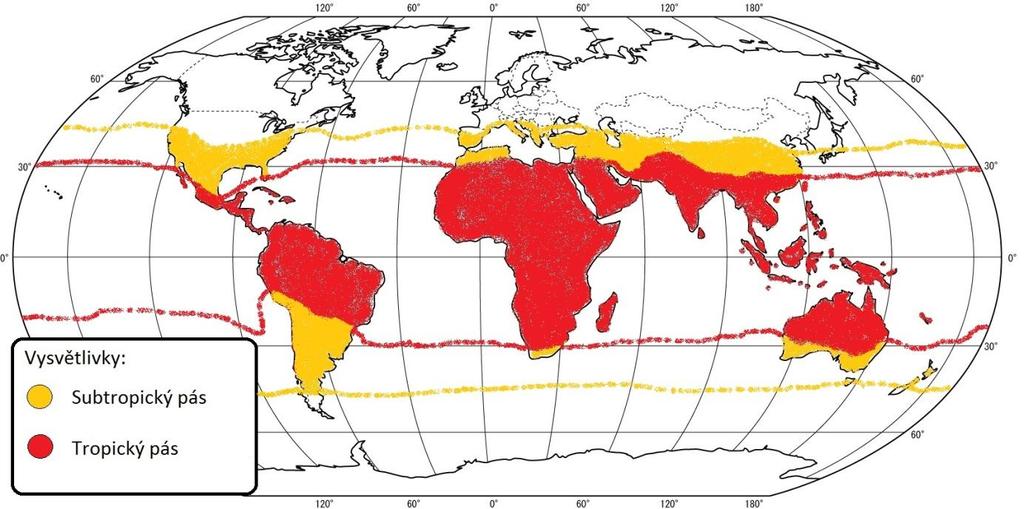 stále velké teplo, nestřídají se roční období druhy krajiny: tropické deštné lesy                           savany                           pouštěTropické deštné lesy                                                                         velké teplo a vlhko, častý déšť                                        nejvíce druhů živočichů a rostlin„PLÍCE   SVĚTA“           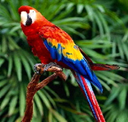 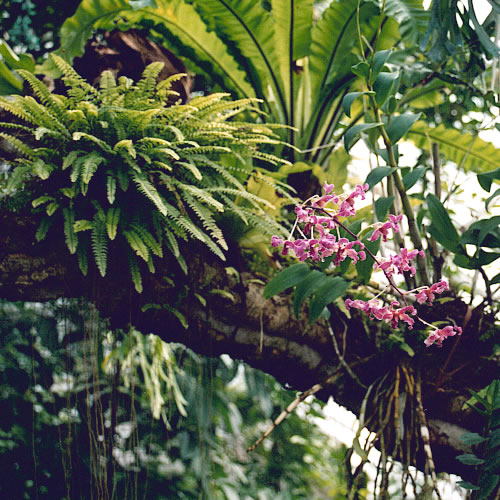 Savanyrozsáhlé plochy s travinami a keři, stromy jen ojediněleobdobí sucha a dešťů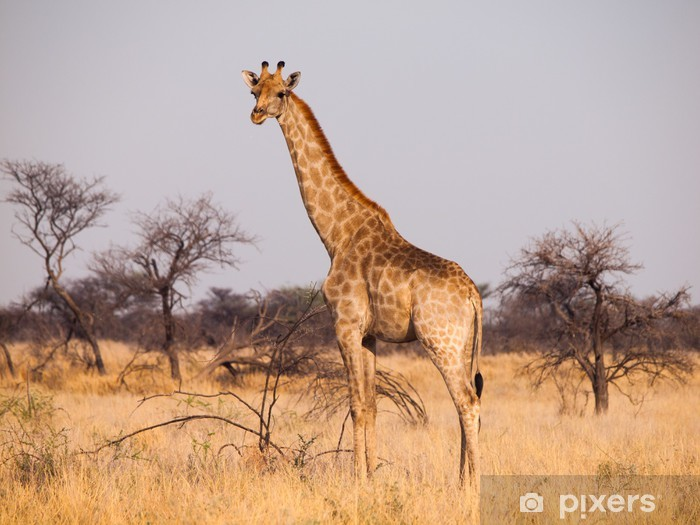 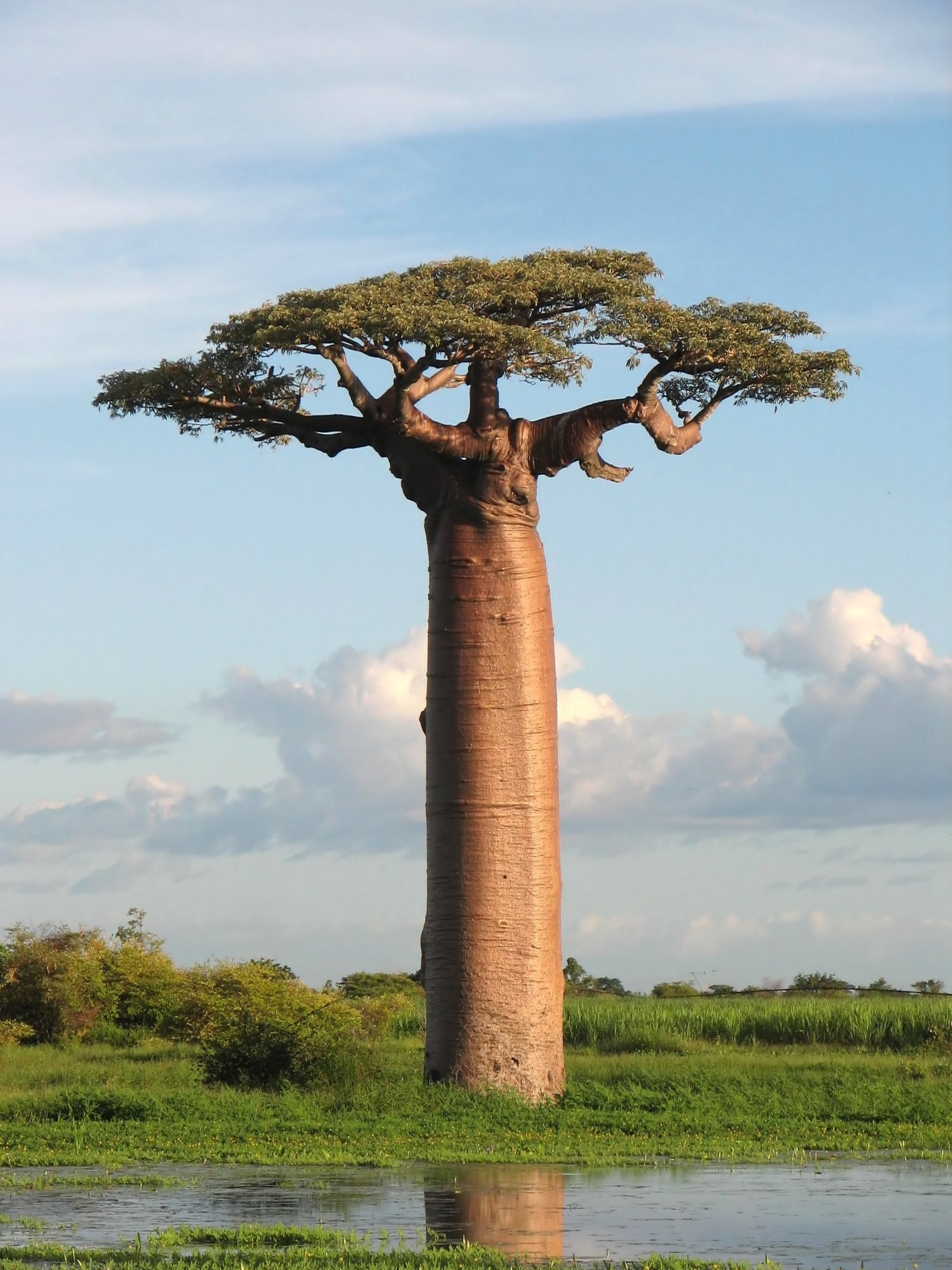 Pouštěsuché, horké oblasti (v noci však velmi chladno)oblasti téměř bez rostlinmálo osídlené oblasti (pouze OÁZY)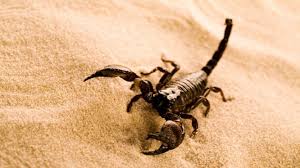 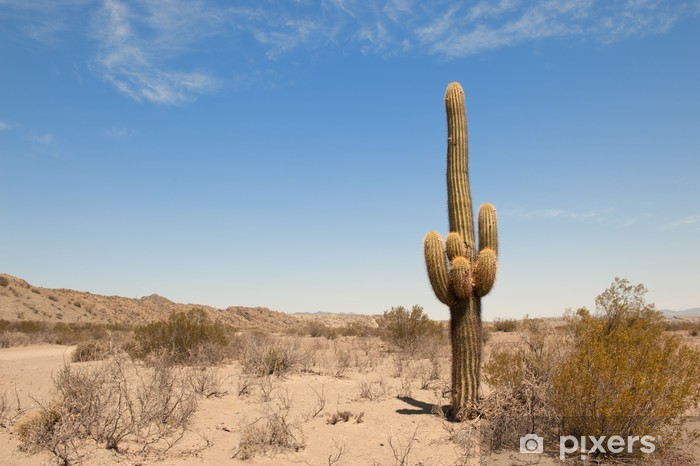 